Załącznik nr 1 do zapytania ofertowego nr 110/NA/WSK/2022 dot. zadania polegającego na zakupie 
i dostawie boroskopuFORMULARZ OFERTY W SPRAWIEWykonania zadania polegającego na zakupie i dostawie boroskopuOferta sporządzona w dniu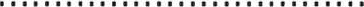 Dane Oferenta:imię, nazwisko lub nazwa firmy ……………………………………………………………………adres siedziby (jeżeli oferentem jest	osoba	prawna lub innym podmiotem) …………………………………………………………………………………………………..adres oferenta do korespondencji na terenie Rzeczpospolitej Pospolitej ………………………………………………………………………………………………………………………..numer telefonu kontaktowego …………………………………………………………………..e-mail …………………………………………………………………………………………………………Oferuję następującą cenę:Netto ………………………………………. PLN, słownie:………………………………………………Brutto ……………………………………….PLN, słownie:…………………………………………………(z uwzględnieniem stanu prawnego na dzień składania oferty i stanu prawnego na ostatni dzień związania ofertą, jeżeli wiadomo, że uległby zmianie)Termin realizacji:…………………………………………………………………………………………………Oferent potwierdza termin płatności 45 dni od daty otrzymania FV wraz 
z kompletem wymaganych dokumentów, po podpisaniu bezusterkowego protokołu zdawczo - odbiorczego.Oświadczam, że oferta nie ma charakteru warunkowego.Oświadczam, że termin związania ofertą wynosi 90 dni, licząc od dnia otwarcia kopert.Oświadczam, że wobec mnie jako oferenta nie wszczęto postępowania likwidacyjnego, bądź upadłościowego.Oświadczam, że oferent będący osobą fizyczną lub osoba/osoby fizyczne reprezentujące oferenta, wyraża/ją zgodę na przetwarzanie danych osobowych zgodnie z Rozporządzeniem Parlamentu Europejskiego i Rady (UE) 2016/679 z dnia 27 kwietnia 2016 r. w sprawie ochrony osób fizycznych w związku z przetwarzaniem danych osobowych i w sprawie swobodnego przepływu takich danych oraz uchylenia dyrektywy 95/46/WE (ogólne rozporządzenie o ochronie danych), zwanego dalej RODO.Do niniejszej oferty załączam:2-3 referencje potwierdzające sprzedaż boroskopuspecyfikację techniczną proponowanego przyrządu ………………………………………………………………Data, pieczęć i podpis osoby upoważnionej do reprezentowania Oferenta